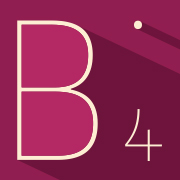 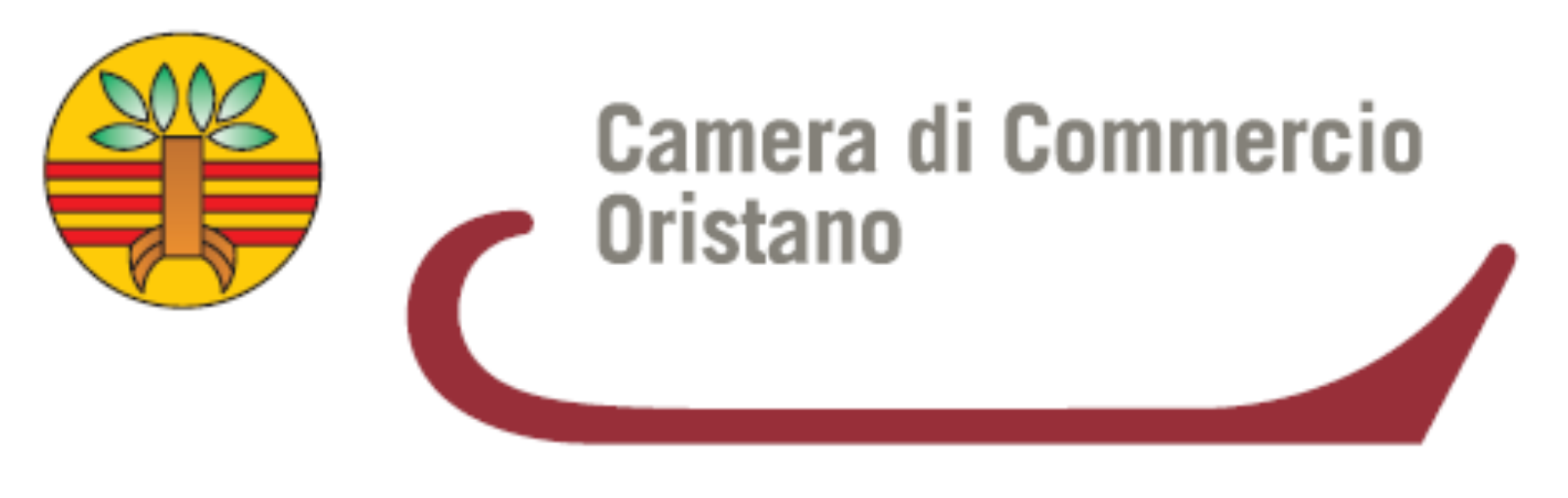 IV Concorso Enologico BINU Esposizione dell’artigianato artistico e dell’agroalimentare di qualità Oristano, 18/20 dicembre 2015SCHEDA ADESIONE Impresa/Ragione sociale…….……………………….…………………….....................................................................................Indirizzo……………………………………..........................................................................................................................  Tel………………………………………............................. Fax ……………..……………….…............................................................. e-mail…………………..…………………………..................Sito Web...................................................................................... CHIEDEdi poter partecipare all’iniziativa con i seguenti prodotti (ad es. mobili/dolci tipici...):__________________________________________________________________________________________________________________________________________________________________________________________________________________________________________________________________________________________A tal fine DICHIARA  di accettare le regole di svolgimento della manifestazione, dettagliate nell’apposita informativa compreso l’obbligo di presidio dello spazio espositivo;  di essere interessato alla sola esposizione;  di essere interessato alla esposizione e vendita (in caso di vendita, è richiesta la presenza costante di un rappresentante dell’impresa);  di essere interessato alla promozione attraverso apposito banner; di avanzare le seguenti osservazioni, suggerimenti, richieste, senza che ciò comporti alcun impegno per la Camera di Commercio, che ne terrà conto nei limiti del possibile al fine di una efficiente ed efficace organizzazione:______________________________________________________________________________________________________________________________________________________________________________________________________________________________________________________________________________________________________________________________________________________________________________ __________ Il/la sottoscritto/a dichiara di prestare il proprio consenso all’utilizzo dei dati, ai sensi del Decreto Legislativo n. 196/03, tutela del trattamento dei dati personali, per le finalità della manifestazione.Oristano, …………………….				Firma ………………………………………..La presente domanda va inviata entro le ore 12.00 di venerdì 23 ottobre 2015via e-mail: promozione@or.camcom.ita mano: Camera di Commercio di Oristano, via Carducci 23/25 – 09170 Oristano Per info   tel. 0783/2143215, 2143253  http: //www.or.camcom.it 